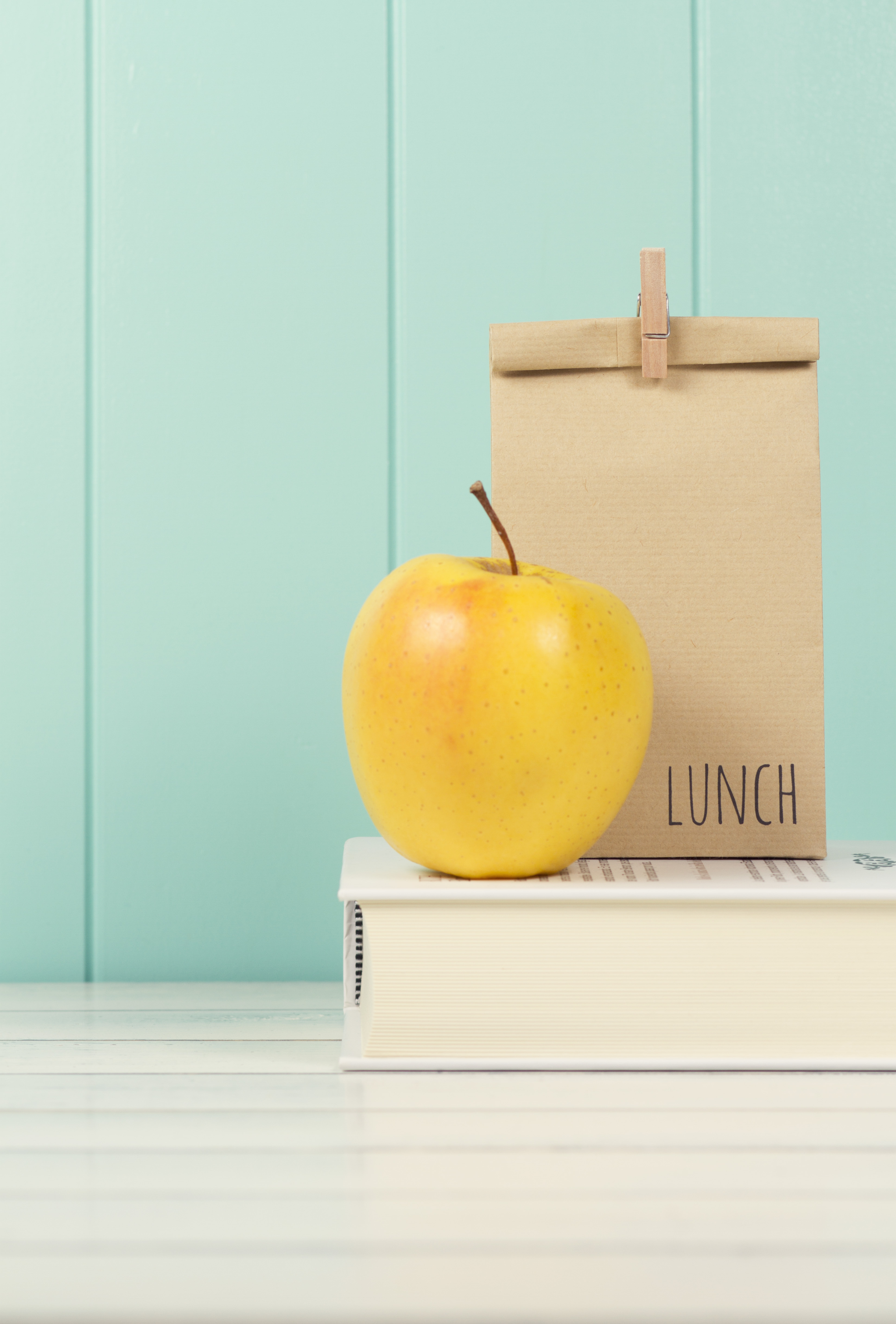 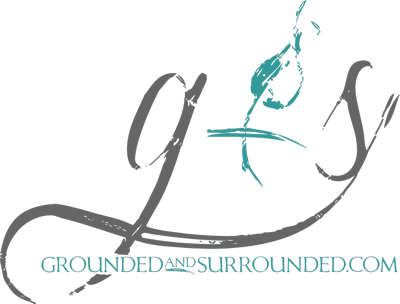 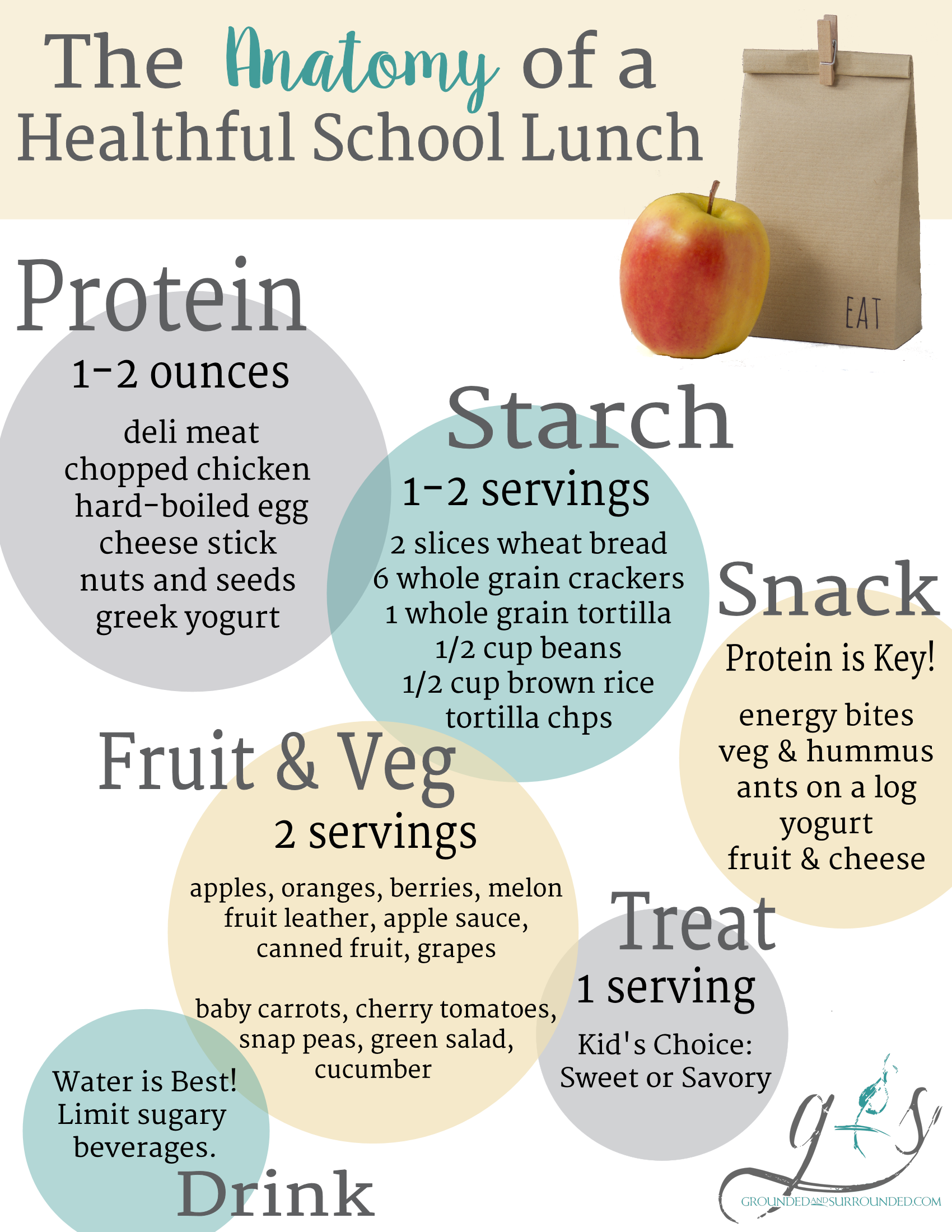 Here are some real examples of lunches I pack for my kids each week. Lunch #1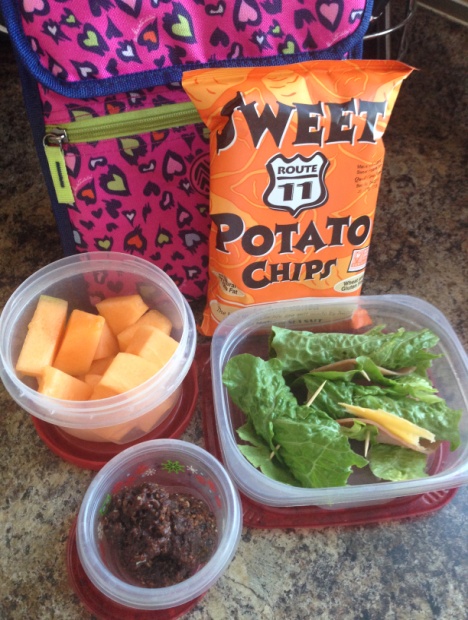 Romaine Lettuce wrapped around sliced ham and shredded cheese secured with a toothpick.Sliced MelonSweet Potato ChipsHomemade MuffinLunch #2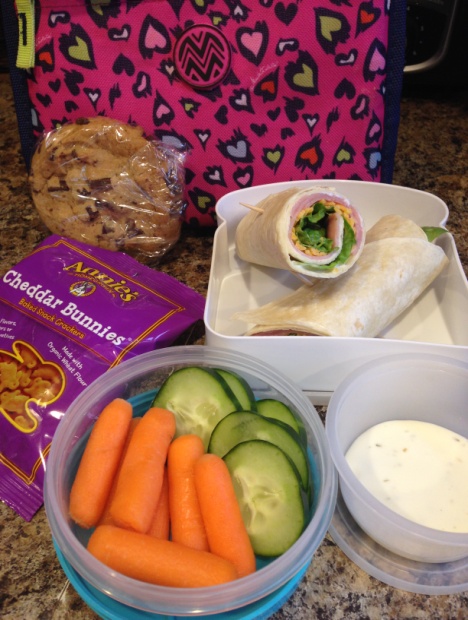 Tortilla with Shredded Cheese, Ham & LettuceCarrots and Cucumbers with Ranch dipAnnies Cheddard  BunniesHomemade CookieLunch #3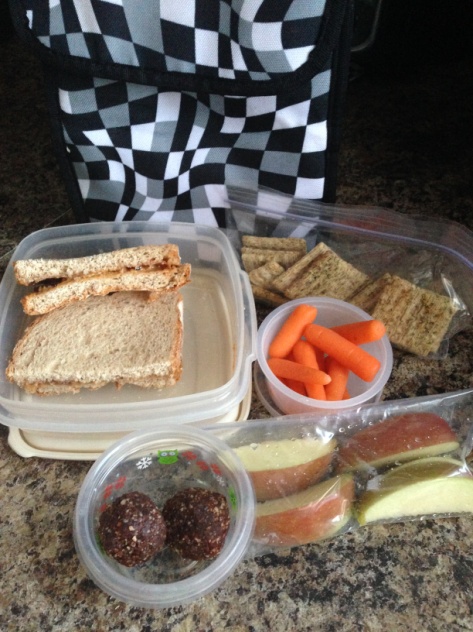 Peanut Butter & Honey on Whole Wheat BreadApple SlicesWhole Grain CrackersEnergy BitesCarrot SticksLunch #4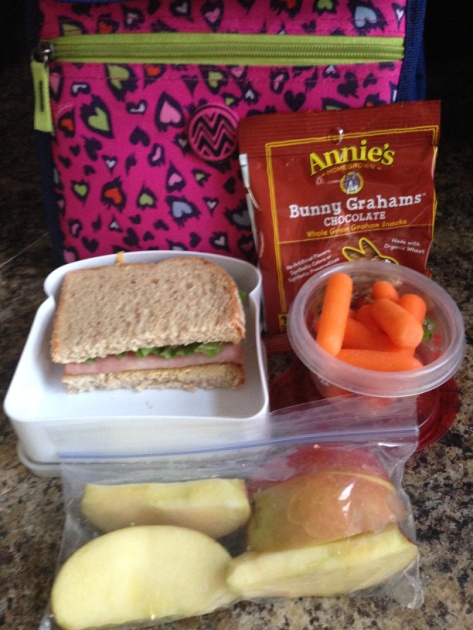 ½ sandwich on whole wheat with lettuce, ham and mayoSliced ApplesCarrot SticksAnnie’s Bunny GrahamsLunch #5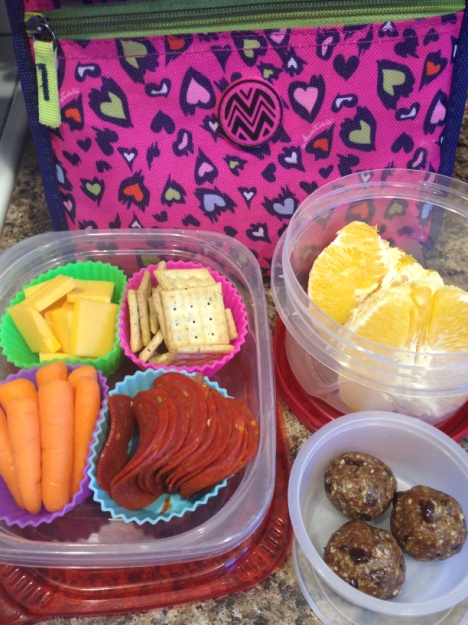 Turkey Pepperoni, Cheese SlicesCrackersCarrot SticksHomemade Energy Bites OrangeProtien/Starch CombosLunch Meat and Sliced Cheese Roll upsSandwich made with whole grain bread, deli meat, cheeseRomaine Lettuce Wraps with lunch meat and shredded cheeseTurkey Pepperoni and a Cheese Stick or Cheese CubesTortilla filled with cheese and refried beans with a side of salsaSoup in a ThermosHard Boiled Egg + Peanut Butter Cracker SandwichRaw Nuts with String CheeseHummus with VeggiesPlain Greek Yogurt topped with raw local honey and a side of granola Nut Butter Sandwich  Nut Butter with Apples or VeggiesJerky and CrackersSnacksEnergy Bite (larabar or homemade)Homemade MuffinCheese StickGranola BarsGranola and YogurtCrackers and CheeseAnts on a LogVegetablesBaby carrotsSliced cucumbersSugar snap peasCherry tomatoesSmall green salad with dressingSliced Bell peppers Vegetable SoupSnap Pea CrispsSweet Potato ChipsPicklesFruitApple slicesOrange slicesLittle Cuties (Halos)Strawberries (halved)BlueberriesBlackberriesMelon ballsRaspberriesApplesauceGrapes, slicedFruit leatherBananaPeachesFruit SaladHomemade Fruit SnacksSuppliesLunch Box/BagDivided BPA free containersSmall plastic containersSilicone Muffin CupsFruit Puree PouchesReusable snack bagsReusable Utensils Ice PacksDisposable snack and sandwich bags